Orlando Disney Springs + Globo Aerostático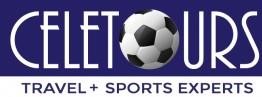 6 Días - 5 NochesNUESTRA EXPERIENCIA INCLUYE:Asesoría 24/7Tour de Compras Premium OutletsTraslados a los parques cortesía del Hotel y/o TrolleyDesayuno diario en el hotel6 Días / 5 Noches de Alojamiento en Orlando.Traslados Aeropuerto/Hotel/Aeropuerto en servicios privadosAdmisión a las siguientes parques: 1 día de DISNEY SPRINGS 1 día de SEAWORLD 1 día de AQUATICA 1 día de BUSCH GARDENS 2 días / 2 parques UNIVERSAL STUDIOS + ISLAND OF ADVENTURE pase a parque a parqueResort FeeImpuestos hotelerosAsesoría personalizada en destino 24/7OPERADOR: Celetours 37 años de Xperiencia.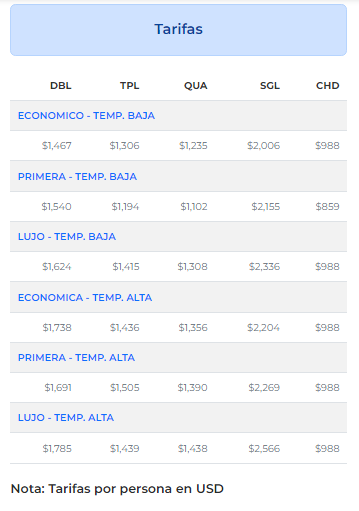 ITINERARIO:Día 1. Llegada a ORLANDO + DISNEY SPRINGS + Tour de Compras Premium OutletsLlegada a la hermosa ciudad de Orlando. Encuentro con el guía y transfer al Premium Outlet Mall, un centro comercial con tiendas al aire libre donde encontrara las mejores marcas con grandes descuentos como Tommy Hilfiger, Adidas, Nike, Brooks Brothers, Samsonite, Guess, Victoria Secret, Nautica. En la tarde traslado a Disney Springs, también llamado el centro de Disney es un lugar que se puede recorrer a pie y que ofrece opciones de entretenimiento, tiendas y restaurantes, ¡allí podrá vivir toda la cultura americana! También se encuentra el Globo Aerostático (tiquete incluido) donde podrá ver desde arriba todo el complejo Disney. Al final del día traslado de regreso al hotel. Alojamiento y descanso.Día 2. Visita a UNIVERSAL STUDIOSDesayuno en el hotel. Traslado cortesía del hotel a Universal Studios, donde los espectáculos y las atracciones hacen que las películas y programas de televisión favoritos cobren vida. Atracciones como Harry Potter o Fast & Furious hacen de Universal Studios una gran experiencia! Al final del día, traslado de regreso al hotel. Alojamiento y descanso.Día 3. Visita a ISLAND OF ADVENTUREDesayuno en el hotel. Traslado cortesía del hotel a Island of Adventure en UNIVERSAL. Los aventureros, exploradores, aficionados a los libros y adictos a las emociones fuertes quedarán impresionados con las increíbles experiencias que ofrece Universal’s Islands of Adventure ¡un mundo donde los héroes, los mitos y leyendas se hacen realidad! Al finalizar la tarde, traslado de regreso al hotel. Alojamiento y descanso.Día 4. Visita a SEAWORLD + AQUATICADesayuno en el hotel. Traslado en Trolley a Sea World más conocido como el Mundo Marino, ofrece la posibilidad si usted lo desea de alimentar a gran cantidad de adorables criaturas acuáticas desde los delfines hasta los leones marinos, no se pierda el show de los traviesos pingüinos. Disfruta del espectáculo de los gigantes del mar, las ballenas Orca y tener unas vacaciones memorables. Lleno de atracciones, espectáculos entretenidos, deliciosas opciones gastronómicas y encuentros prácticos con animales que te dejarán asombrado ante el esplendor de la Madre Naturaleza. Para los amantes de las atracciones mecánicas Sea World cuenta con magnificas montañas rusas. Imperdible la visita al ártico, donde podrá observar los adorables pingüinos. A la hora acordada traslado a Aquatica, disfrute el resto de día nadando y deslízandose en emocionantes toboganes. Disfruta de las dos piscinas de olas gigantes, y el área de juegos, para los más pequeños, encontraras paseos rápidos para los que buscan emoción. Hay oportunidades de comprar vestimenta para el agua. Prepáse para la caída libre de Ihu’s Breakaway Fall! El más alto y único multi tobogán – primero en su tipo – en el sur de Estados Unidos. Al final del día Descanso y Alojamiento.Día 5. Visita BUSCH GARDENSDesayuno en el hotel. A la hora indicada encuentro con el guía para tomar el bus hacía Busch Gardens, mejor conocido como la selva Africana con 335 acres ubicado en Tampa, Florida, a 1 hora y media de Orlando. Es un gran zoológico con un inmenso parque de diversiones, cuenta con más de 200 especies de animales y 6 montañas rusas como Iron Gwazi, Cobra’s Curse, Falcon’s Fury entre otras atracciones. Al final del día traslado de regreso a Orlando. Alojamiento y descanso.Día 6. SalidaDesayuno en el hotel. Tiempo libre. Realizar Check-out a la hora indicada por el hotel. De acuerdo a su itinerario traslado al Aeropuerto de Orlando. ¡Buen viaje de regreso a casa!TERMINOS Y CONDICIONESNOTA 1.-Tener en cuenta que el Check out en los hoteles es a las 11 AM. Se requiere puntualidad para evitar sobrecargos por la habitación.NOTA 2.-Información de vuelos de llegada y salida debe ser reportada quince días (15) días antes de iniciar el tour, de lo contrario el servicio de traslados no se podra prestar y su valor no es reembolsable.NOTA 3-.El Itinerario podrá tener modificaciones por causas de fuerza mayor sin previo aviso y en beneficio del plan, cumpliendo con todos sus componentes en cuanto a servicios, alojamiento, actividades y visitas programadas, los cuales podrían ser cambiados por otros de iguales característicasNOTA 4-.Vuelos llegando y/o saliendo entre las 21:00 PM y las 06:00 AM, tendrán un recargo de USD$14 por persona.  NOTA 5-.Para la emisión de tiquetes y entradas se requiere copia del pasaporte (nombres, apellidos, documento de identidad con fecha de nacimiento) deben ser enviados en el momento de la reserva.NOTA 6-.Al momento del Check in 15:00 PM, los hoteles requieren el pago con tarjeta de crédito, de un depósito de garantía reembolsable al momento del check-out para incidentales.POLITICA DE CANCELACIONNOTA 7-.Servicios no tomados no son reembolsables.NOTA 8-.Política de cancelación 15 días antes de iniciar el tour, después de este límite cargos 100%.